IMO-2021-2221- Lineer Cebir 1Ders Yürütücüsü: Doç. Dr. Hülya KadıoğluGoogle Classroom Sınıf Kodu: 3cyyj5oDuyurular genellikle Google Classroom üzerinden yapılacak. Bu nedenle Google Classroom sınıfına mutlaka kayıt olunuz.Öğretim Üyesi Avesis Sayfası: https://avesis.yildiz.edu.tr/hkadio/Email: kadiogluhulya@gmail.comSINAVLAR:  2 vize 1 Final Yapılacak (vizeler %30, Final %40 etkiliyor)1. Vize 8. Haftada yapılacak. 2. Vize ise 12. Haftada yapılacak.Sınavlar Hibrit yapılacak (test ve klasik)KONULAR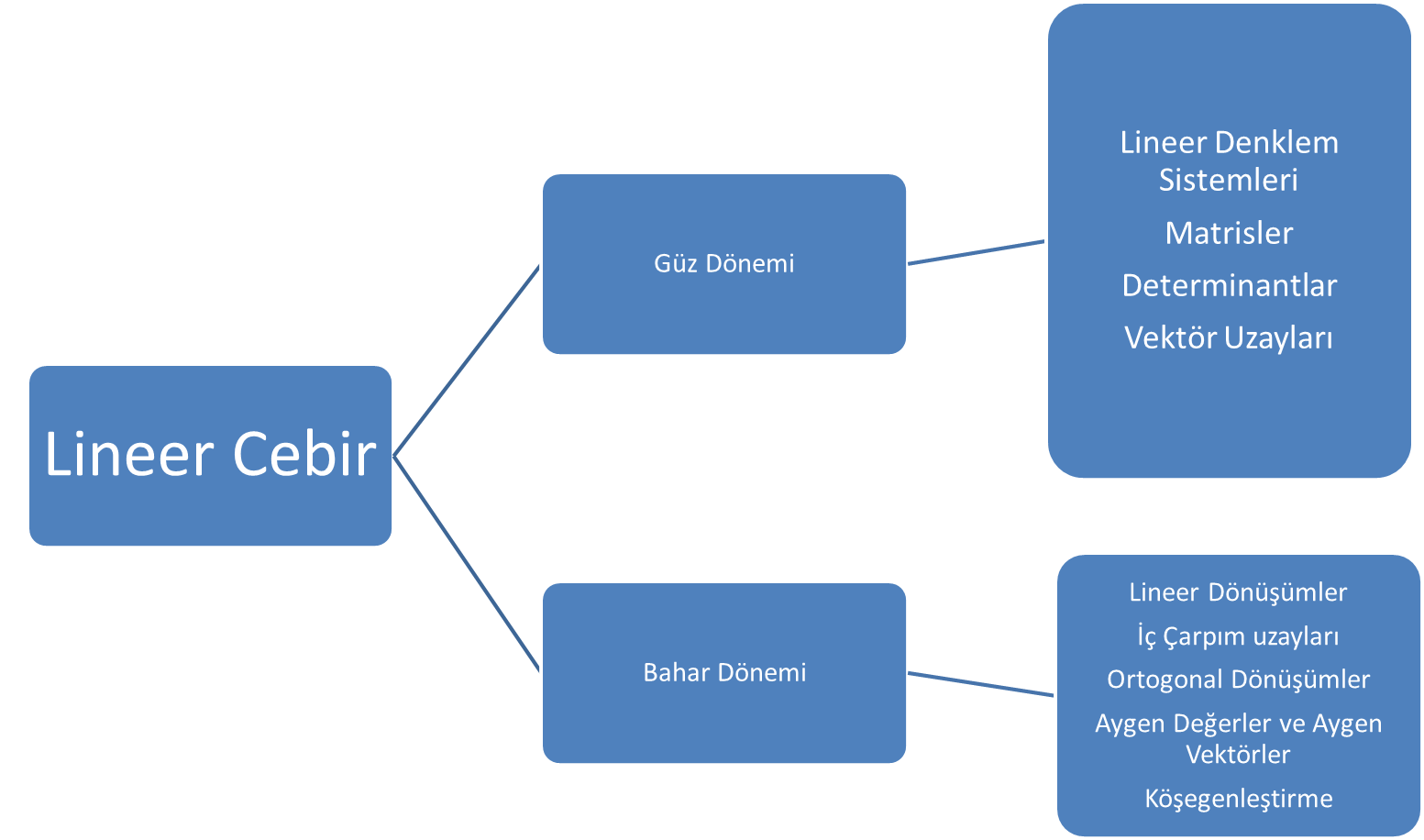 UYARILAR: Derslere zamanında gelinmelidir.Eğer derse geciktiyseniz, sessizce içeri girin, kimseyi rahatsız etmeyin.Bazı duyurular bölümün ve benim web sayfam üzerinden yapılmaktadır. Bu nedenle bölümün ve benim web sayfalarımızı sık sık kontrol edinizDerslerin %70 ine katılımı şarttır. Bu kurala uymayan öğrenci dersten devamsız sayılacaktır.1	Ders Kitabı: Elementer Lineer CebirYazar: Howard Anton ve Chris Rorres Kitabın orijinaline TURCADEMY üzerinden erişilebilir.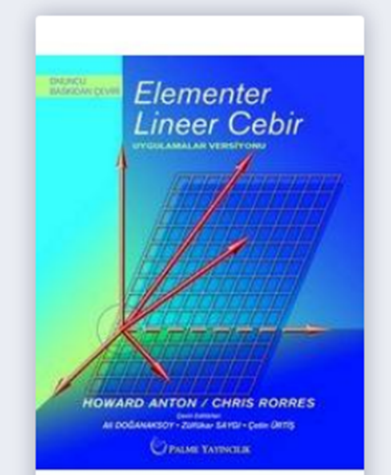 Haftalık Konular ve İlgili Ön Hazırlık Çalışmaları1Lineer Denklem Sistemleri ve Matrislerİlgili kaynakların okunması2Matris işlemleri, elemanter satır ve sütun işlemleriİlgili kaynakların okunması3Eşelon Matrisİlgili kaynakların okunması4Gauss yok etme,Gauss-Jordan indirgemeİlgili kaynakların okunması5Gauss yok etme,Gauss-Jordan indirgemeİlgili kaynakların okunması6Matrisler ve matris türleriİlgili kaynakların okunması7Matris işlemleri, elemanter satır ve sütun işlemleriİlgili kaynakların okunması8Ara Sınav 19Bir matrisin tersi ve bir matrisin rankıİlgili kaynakların okunması10Ters matris kullanarak lineer denklemi çözme yöntemiİlgili kaynakların okunması11Determinantlarİlgili kaynakların okunması12Ara Sınav 2 ve Determinantlarİlgili kaynakların okunması13Adjoint matris kullanarak bir matrisin tersinin hesaplanmasıİlgili kaynakların okunması14Cramer Metoduİlgili kaynakların okunması15Final Sınavı